Customer Insurance Goods in Transit Claims Procedure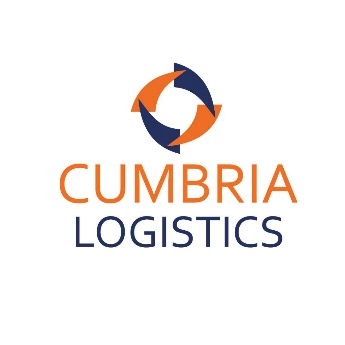 Important InformationClaims LiabilityFor goods travelling through The Pallet Network standard cover is £5,000 pertonne. This means that unless you have applied for extended cover, every kilogram of freightwe transport on your behalf is insured to the value of £5.00. As we are not the goods ownersthe insurance covers our legal liability to you under the RHA conditions.The claims value is calculated based on the actual weight of the goods lost or damaged withthe value of the claim, in the majority of circumstances, being based on the lower of the costprice or the maximum liability for the weight of the consignment.These simple examples illustrate how this limit might not be sufficient for you.Pallet 1 Goods weigh 100kgGoods cost you, the customer, £100.00The maximum liability based on weight is 100 x £5.00 = £500	Limit of liability for these goods would be £100.00, your cost pricePallet 2 Goods weigh 500kgGoods cost you, the customer, £3,750The maximum liability based on weight is 500 x £5.00 = £2,500Liability for these goods would be limited to £2500 which is less than yourcost priceTimescalesYou must notify us of a claim within the required timescales. These timescales varydepending on the type of claim and whether a clean proof of delivery was obtained atthe delivery point.SummaryDamage / Pallet loss  Inform Cumbria Logistics of damage, in writing, as soon as possible and ideally no later than 24 hours of the delivery Send claim form to Cumbria Logistics within 7 working days of the delivery dateFull Consignment loss Inform Cumbria Logistics Ltd in writing of intention to claim, within 14 working days of thecollection date Send claim form to Cumbria Logistics Ltd within 21 working days of the collection dateIf the written advice and Claim Form are not received within the required timescales, then the claim will be rejected unless there are specific and reasonable reasons behind this. Forexample, if the delivery was made on Christmas Eve and the Company was on shutdown for2 weeks then it would be reasonable to allow a time extension.You should ensure that any damaged goods being claimed for are retained and notdisposed of until after the claim has been settled.Any damaged item or individual parts must be retained, and photographs taken before,during and after its inspection and accompanied by an engineer’s / surveyor’s report,submitted stating exactly what damage has been found, why Cumbria Logistics are liable and should also include itemised repair invoices.Explanations:Claiming for Damage – Clean PODIf the consignment was delivered and the recipient signed the proof of delivery without notingthe damage then this is classed as a Clean POD and any damages identified afterwards areclassed as Concealed Damage.Concealed Damage must be reported in writing to Cumbria Logistics Ltd as soon as possible and ideally within 24 hours of the delivery being accepted by way of an email toclaims@cumbrialogistics.co.uk including full details of the consignment and damageidentified. If the damage is not reported within this timescale, then it is deemed more likely tohave occurred after the delivery.Photographic evidence must be provided to illustrate the damage noted alongside packaginginformation to prove that the damage was caused during transit.Writing ‘Received unchecked’ or the similar doesn’t extend this timescale so it is incrediblyimportant that your end customers check for visible damage to the packaging before theysign the proof of delivery and then unpack the delivery, checking for any concealed damage,that working day.This is one of the most contentious areas for our customers, as end customers often aren’taware of the short window they have to claim. We recommend that this is clearly stated onyour order documentation and any other communication with your customer so that they cannotify you quickly.The concealed damage notification must be followed by a completed and signed Claim Formto be received by Cumbria Logistics ltd within 7 working days of the date of the delivery.Claiming for Damage – Damage Noted on the PODIf the consignment was delivered and the recipient noticed damage or shortages at the pointthey received the goods then they must write the details on the proof of delivery documentas well as signing to accept the goods. This is called a Claused POD. If the Driver is using ahandheld device to capture the signature then they will enter a code which clauses the proofof delivery signature for the customer.Even though the damage is noted on the POD, you must advise Cumbria Logistics Ltd of your intention to claim within 7 working days of the date of the delivery by way of an email to claims@cumbrialogistics.co.uk including details of the consignment and damage.This must be followed by a completed and signed Claim Form to be received by Cumbria Logistics within 7 working days of the date of the delivery.Claiming for LossThanks to the tracking systems Cumbria Logistics and our partners use, lost pallets are rare,however, in the event of a loss then different timescales apply.If your customer claims that one or more pallets within a consignment are not delivered andno proof of delivery has been provided then you must notify Cumbria Logistics within 14 working days of the collection date and then submit a completed and signed Claim Form within 21 working days of the collection date.Supporting EvidenceAs with any insurance claim, you need to provide evidence of the amount you are claiming.Under RHA Conditions of Carriage, you will need to provide the following, ideally when yousubmit the Claim Form.In the event that the information isn’t immediately available then it must be provided withinone calendar month to prevent the claim being refuted through lack of evidence.Photographic Evidence Images illustrating the damage you are claiming for. Ifyou are claiming for damage to multiple items i.e. 10boxes of 50 on the pallet then we should be providedwith good photographic evidence in support. If you onlyprovide photos of 1 or 2 boxes then consideration willonly be given to 1 or 2 boxes and not the 10 alleged tobe damaged.Cost Price Evidence of the actual cost to you of the products. Thisis normally a cost price invoice. If one isn’t availablethen sufficient information must be supplied as to howyou calculated the cost price.Sales Price Evidence of the actual cost to the end customer. This isnormally a copy of the sales invoice.Repair or Rectification cost Evidence of the cost of a repair or settlement with thecustomer to retain damaged goods. This is normally thecost of the repair bill / labour worksheets.Should the end customer agree to accept the goodswith minor damages we shall require a copy of thecredit note / revised invoice showing the agreed sum.Packing Note In the event of a claim regarding concealed loss ordamage, evidence such as packing and dispatch notesare required to confirm the product and quantitydispatched.Survey Report, this is a written assessment detailing the damagecaused to the consignment and detailing any salvagevalue or repair cost.This is normally only requested for claims where it isdifficult to assess the damage from the photographicevidence provided, where the claim is for a significantamount of damage or where the claim includes productthat may require disposal due to contamination or shelflife.Salvage / Secondary market in the case of damage, it is your legal requirement toact as a ‘Prudent Uninsured’ (what would you do ifthere was no insurance covering the goods). Thismeans that you must assess the salvage value of thedamaged goods and/or investigate the sale of thegoods to a Secondary Market.This list isn’t exhaustive so depending on the circumstances surrounding a claim you may beasked for further evidence. If you do have any other information or evidence, then pleaseinclude it with your claim, it is always better to have more information than not enough!Completing the Claim FormA copy of the claim form is included in this pack for reference. Each section must becompleted, the form then signed and dated.The claim form must be emailed through to claims@cumbrialogistics.co.uk. If you don’treceive an email acknowledgement within 2 working days then please contact the Office toconfirm receipt.Cumbria Logistics will then process your claim and advise you of any additional informationrequired.Depending on where liability lies and the overall value, we may pass the claim over to one ofour surveyors or place with our insurers to progress.As every claim situation is different it is difficult to provide timescales for resolution howeverrest assured we endeavour to resolve claims as quickly as possible.Claim OutcomeWe will normally notify you in writing of the outcome of the claim. This will include whether ornot the claim has been accepted and if so, how the claim value has been calculated. If theclaim has been refuted then we will also advise you of the reasons why.Once a claim has been concluded and liability accepted then the details are passed to ourAccounts Department who will issue a credit note for the claim amount.There is no need to raise an invoice for the claim value however if you do then pleaseensure that the claim has been agreed and that no VAT has been added to the amount.You can find out more about VAT and claims by visiting the HMRC website:http://www.hmrc.gov.uk/vat/managing/special-situations/lost-stolen.htm#4Preventing ClaimsFreight presentation and packaging are key to avoiding claims, particularly those for minordamages. Always ensure that the pallets and packaging you use is good quality and fit forpurpose, providing more than adequate protection for the valuable product underneath.Remember that your freight doesn’t just stay on the collection vehicle. It will be unloaded andreloaded several times before reaching its destination so you need to be confident thatthe packaging will protect your goods during this transit process.Our Team will happily provide guidance on packaging best practice for the productsyou are dispatching however some general guidelines include:Ensure the pallets you use are in good condition and are suitable for the weight of theconsignment Check no broken slats or blocks Check no protruding nails Secure your freight to the pallet Use banding or wrap the product to the pallet base Product must not overhang the palletFreight needs to be stable, especially for tall pallets, so there’s no risk of leaning or toppling Stack the load, interlocking where possible Consider the centre of gravity for the pallet, ensuring it’s not top heavyUse the correct packaging for your product Ensure your product is adequately packaged before you place on the pallet and wrap Protect all four sides of your pallet – making sure there’s nothing sharp protruding Bagged freight should be protected with cardboard tray, caps and edge protectors Barrels and kegs should be banded to the pallet and should not be double stackedwithout using trays or stocks to prevent sliding Glass or fragile items are best transported in a suitable wooden crate Ensure your packaging protects the product from any inclement weather at thecollection and delivery points – all other movements are completed under cover butthese we have no control overClearly labelAll goods should be labelled with the full delivery address or badged using a network label generated by our online portal. When handling over 600 pallets daily with tight time frames for loading / unloading any unidentified pallets can soon go astray. Cumbria Logistics can not be held responsible for missing pallets if they haven’t be addressed before despatch. Take off any old labels – particularly if they indicate hazardous contents Non-stackable freight needs to be clearly marked, using a non-stack cone is ideal Add fragile and this way up stickers as appropriateWe hope you’ve found this document a helpful guide to the procedure, however if you shouldhave any questions or queries that haven’t been covered then please raise them with usimmediately so we can address and potentially improve this document for other customers.Frequently Asked QuestionsWhy was my claim rejected?Unfortunately, some claims we receive we are unable to accept and process. The mostcommon reasons for this are: Claim not notified in writing within the required timescale Claim form not received within the required timescale Damage not noted on the Proof of Delivery hasn’t been reported within 24 hours Claim has become strictly time barred as not settled within 12 months from thecommencement of transitWhat can I do to make sure my claims are not rejected or don’t cover my costs? Make sure that everyone within your organisation who could potentially handle acustomer claim are aware of the timescales for reporting claims and have a copy ofthe claim form to hand. Make sure your customers are aware they have a limited time window for reportingdamage, especially if they signed the POD without noting the damage. Make sure that the standard RHA Conditions of Carriage liability limit of £5.00 per kgis sufficient to cover the cost price of your goods. If not then take out the ExtendedInsurance Cover or arrange your own Goods in Transit insurance.Why do claims take so long?Unfortunately, it can take some time as often insurance companies are involved and there isa lengthy communication channel between ourselves, other Network partners and therelevant insurance companies. We do try and minimise the time period however sometimesthe delay is because the third party will ask for additional evidence. You can help minimisedelay by providing all the required evidence when the claim form is submitted.What happens if I don’t have all the evidence required when I submit the claim?Unfortunately, in some instances the claim cannot be processed without the evidencerequired. Normally we have a limited time period during which we can add the information tothe claim. If you don’t have all the evidence to hand when you submit the claim, pleaseadvise the likely timescale and we’ll add this information as a note to the claim.Can I dispose of the damaged goods?Not until the claim has been finalised. This is in case further evidence or assessment isrequired and, in the event that the claim is paid for the cost price then we, or our networkpartners, are entitled to request collection of the goods so that we can reclaim any salvagevalue possible. If the goods are foodstuffs so have a shelf life that is being exceeded thenplease advise us and you will need to obtain a Certificate of Disposal.How will you pay the claim amount once it’s agreed?Our Accounts Department will raise a credit note for the agreed claim valueThe same products get damaged, why?It may be worth checking that you’re packaging, and freight presentation are suitable for thefreight you’re transporting. For example, we find that bagged freight can incur minor damageduring transit if pallet trays, caps and edge protectors aren’t used, particularly if thin plasticbags are used for the product.I’m left out of pocket because I can only claim for product value and transport costs!Consequential loss, such as engineer costs where a shipment is delayed, aren’t covered bythe RHA Conditions of Carriage. If you are sending out time critical freight where significantcosts could be incurred for delay in the unfortunate event of a damaged pallet, then it maybe worth considering taking out your own specialist Goods in Transit insurance or adjustingthe delivery dates.